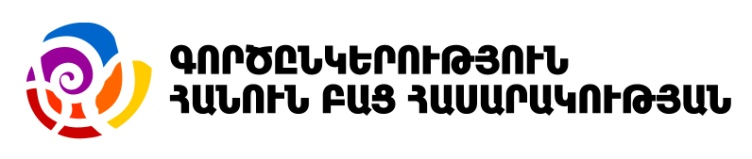 «ՀՀ աշխատանքային իրավունքի իրականացման ներկայիս իրավիճակը Հայաստանում»Սեպտեմբերի 17, 2014Անի պլազա հյուրանոց, Անի սրահ 9:45- Մասնակիցների գրանցում 10:00-10:15-  Բացման խոսքԼարիսա Մինասյան, Բաց հասարակության հիմնադրամներ- Հայաստան գրասենյակի  գործադիր տնօրեն   10:15- 10:35- Աշխատանքային իրավունքը որպես ժողովրդավարության ձևավորման նախապայման Ավետիք Իշխանյան, Հայաստանի Հելսինկյան կոմիտեի նախագահ10:35-11:00- Աշխատանքային  իրավունքների պաշտպանության դերը մարդու այլ իրավունքների իրականացման գործընթացում Արթուր Սաքունց, «Հելսինկյան քաղաքացիական ասամբլեայի» Վանաձորի գրասենյակի ղեկավար,11:00-11:20- ՀՀ աշխատանքային  օրենսդրության պահանջների կատարման նկատմամբ պետական հսկողության և վերահսկողության խնդիրներըԱվետիք Մեջլումյան, ԵՊՀ դասախոս, ԲՀՀ հանրային քաղաքականության կրթաթոշակառու 11:20-11:50- հարց ու պատասխան 11:50-12:00- սուրճի ընդմիջում 12:00-12:15- ՀՀ առողջապահական պետական տեսչության դերը աշխատանքային իրավունքի պաշտպանության ոլորտում  Արտակ Սահակյան, ՀՀ ԱՆ առողջապահական պետական տեսչության պետ12:15-12:30- Հայաստանի միջազգային պարտավորությունների իրականցման գործընթացը աշխատանքային իրավունքի ոլորտում Հերիքնազ Տիգրանյան, իրավախորհրդատու, Թրանսփարենսի Ինթերնեշնլ հակակոռուպցիոն կենտրոն12:30-12:45-  Աշխատանքային իրավունքի խախտումների դատական վիճակագրական տվյալներԳուրգեն Թորոսյան, իրավաբան 12:45-13:00-  «Աշխատանքի իրավունքը Երևանում. օրենքը և պրակտիկան ծառայությունների ոլորտում»  զեկույցի ներկայացում Մերի Երանոսյան, սոցիոլոգ	13:00- 14:00- քննարկում 	14:00- Ճաշ 